国泰睿信平衡混合型证券投资基金2018年第1季度报告2018年3月28日基金管理人：国泰基金管理有限公司基金托管人：中国银行股份有限公司报告送出日期：二〇一八年四月二十日§1  重要提示基金管理人的董事会及董事保证本报告所载资料不存在虚假记载、误导性陈述或重大遗漏，并对其内容的真实性、准确性和完整性承担个别及连带责任。 基金托管人中国银行股份有限公司根据本基金合同约定，于2018年4月18日复核了本报告中的财务指标、净值表现和投资组合报告等内容，保证复核内容不存在虚假记载、误导性陈述或者重大遗漏。 基金管理人承诺以诚实信用、勤勉尽责的原则管理和运用基金资产，但不保证基金一定盈利。 基金的过往业绩并不代表其未来表现。投资有风险，投资者在作出投资决策前应仔细阅读本基金的招募说明书。依据《中华人民共和国证券投资基金法》、《公开募集证券投资基金运作管理办法》、《国泰睿信平衡混合型证券投资基金基金合同》的有关规定，本基金以通讯方式召开了基金份额持有人大会，大会投票表决起止时间为自2018年2月26日起至2018年3月27日17：00止。本次大会审议了《关于终止国泰睿信平衡混合型证券投资基金基金合同有关事项的议案》，本次会议议案于2018年3月28日表决通过，自该日起本次持有人大会决议生效。决议内容如下：“根据《中华人民共和国证券投资基金法》、《公开募集证券投资基金运作管理办法》和《国泰睿信平衡混合型证券投资基金基金合同》有关规定，同意终止国泰睿信平衡混合型证券投资基金基金合同。为实施终止本基金基金合同的方案，同意授权基金管理人办理本次终止基金合同的有关具体事宜，包括但不限于根据市场情况确定清算程序及基金合同终止的具体时间，并根据《关于终止国泰睿信平衡混合型证券投资基金基金合同有关事项的说明》的相关内容对本基金实施清算并终止基金合同”。本次基金份额持有人大会决议生效日即2018年3月28日为本基金最后运作日，自基金份额持有人大会决议生效公告之日即2018年3月29日起，本基金将进入基金财产清算程序，进入基金财产清算程序后，本基金不再办理赎回、转换转出等业务，不再收取基金管理费、托管费。具体可查阅本基金管理人于2018年3月29日披露的《国泰睿信平衡混合型证券投资基金基金份额持有人大会表决结果暨决议生效的公告》。基金财产清算结果将在报中国证监会备案后公告，并将遵照法律法规、《基金合同》等规定及时进行分配，敬请投资者留意。 本报告中财务资料未经审计。本报告期自2018年1月1日起至3月28日（基金最后运作日）止。§2  基金产品概况§3  主要财务指标和基金净值表现3.1 主要财务指标单位：人民币元注：（1）本期已实现收益指基金本期利息收入、投资收益、其他收入（不含公允价值变动收益）扣除相关费用后的余额，本期利润为本期已实现收益加上本期公允价值变动收益；（2）所述基金业绩指标不包括持有人认购或交易基金的各项费用，计入费用后实际收益水平要低于所列数字；（3）本报告期间为2018年1月1日至2018年3月28日（基金最后运作日）。3.2 基金净值表现3.2.1 本报告期基金份额净值增长率及其与同期业绩比较基准收益率的比较3.2.2自基金合同生效以来基金累计净值增长率变动及其与同期业绩比较基准收益率变动的比较国泰睿信平衡混合型证券投资基金累计净值增长率与业绩比较基准收益率历史走势对比图(2017年5月26日至2018年3月28日)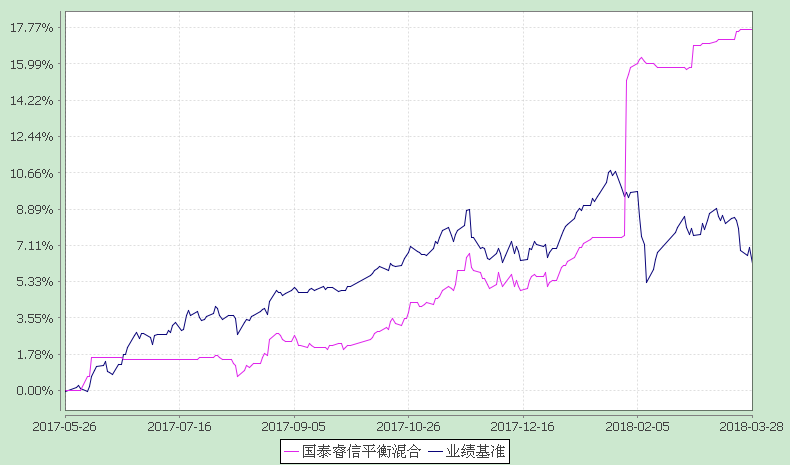 注：（1）本基金的合同生效日为2017年5月26日，截止至2018年3月28日（基金最后运作日），本基金运作时间未满一年；（2）本基金在六个月建仓期结束时，各项资产配置比例符合合同约定；（3）本报告期间为2018年1月1日至2018年3月28日（基金最后运作日）。§4  管理人报告4.1 基金经理(或基金经理小组)简介注：1、此处的任职日期和离任日期均指公司决定生效之日，首任基金经理，任职日期为基金合同生效日。2、证券从业的含义遵从行业协会《证券业从业人员资格管理办法》的相关规定。4.2 管理人对报告期内本基金运作遵规守信情况的说明本报告期内，本基金管理人严格遵守《证券法》、《证券投资基金法》、《基金管理公司公平交易制度指导意见》等有关法律法规的规定，严格遵守基金合同和招募说明书约定，本着诚实信用、勤勉尽责、最大限度保护投资人合法权益等原则管理和运用基金资产，在控制风险的基础上为持有人谋求最大利益。本报告期内，本基金运作合法合规，未发生损害基金份额持有人利益的行为，未发生内幕交易、操纵市场和不当关联交易及其他违规行为，信息披露及时、准确、完整，本基金与本基金管理人所管理的其他基金资产、投资组合与公司资产之间严格分开、公平对待，基金管理小组保持独立运作，并通过科学决策、规范运作、精心管理和健全内控体系，有效保障投资人的合法权益。4.3 公平交易专项说明4.3.1 公平交易制度的执行情况本报告期内，本基金管理人严格遵守《证券投资基金管理公司公平交易制度指导意见》的相关规定，通过严格的内部风险控制制度和流程，对各环节的投资风险和管理风险进行有效控制，严格控制不同投资组合之间的同日反向交易，严格禁止可能导致不公平交易和利益输送的同日反向交易，确保公平对待所管理的所有基金和投资组合，切实防范利益输送行为。4.3.2 异常交易行为的专项说明本报告期内，本基金与本基金管理人所管理的其他投资组合未发生大额同日反向交易。本报告期内，未发现本基金有可能导致不公平交易和利益输送的异常交易。4.4 报告期内基金的投资策略和业绩表现说明4.4.1报告期内基金投资策略和运作分析2018年一季度，市场风格变化较大，1-2月份白马蓝筹股持续了年度的相对优势，3月份创业板优势明显。最终上证指数下跌4.18%，深证成指下跌1.56%，创业板指上涨8.43%，大小盘股风格分化明显。从行业来看，医药、信息技术等行业涨幅较大，而农业、建筑、白酒、地产等板块下跌，部分股票跌幅较大。一季度宏观经济预期相比四季度略有下滑，受制于宏观经济以及美国加息影响，周期股回调明显，同时上一年度的强势板块白酒等回调明显；新经济相关板块明显反弹。本基金以绝对收益策略为主，保持了一定量仓位参与新股申购，其余资金配置短久期债券以及进行货币化管理。目前本基金已经公告进入清盘流程。4.4.2报告期内基金的业绩表现本基金在2018年1月1日至2018年3月28日（基金最后运作日）的净值增长率为11.67%，同期业绩比较基准收益率为-0.64%。4.5管理人对宏观经济、证券市场及行业走势的简要展望从一季度宏观经济数据来看，整体较为稳定，但是市场预期有下降。2018年以来，国内经济政策的重点从稳增长转向防风险和促改革。我们认为2018年宏观经济增速或将稳中有降：国内地产投资增速相比2017年预计有所下行，但是下行幅度较小；消费平稳，消费升级继续；美国加息如期进行。二季度我们看好以下几个方向，一是受益于消费升级的大众消费品，包括调味品等；二是行业成长趋势较为确立的部分成长股；三是前期超跌的金融板块。4.6报告期内基金持有人数或基金资产净值预警说明截至本报告期末，本基金已超过连续二十个工作日基金资产净值低于五千万元，根据本基金管理人向中国证监会报告的本基金的解决方案，本基金管理人以通讯方式召开了本基金的基金份额持有人大会，审议《关于终止国泰睿信平衡混合型证券投资基金基金合同有关事项的议案》，本次会议议案于2018年3月28日表决通过，自该日起本次基金份额持有人大会决议生效。本次基金份额持有人大会决议生效日即2018年3月28日为本基金的最后运作日，自基金份额持有人大会决议生效公告之日即2018年3月29日起，本基金进入基金财产清算程序。基金财产清算结果将在报中国证监会备案后公告，并将遵照法律法规、《基金合同》等规定及时进行分配，敬请投资者留意。§5  投资组合报告5.1 报告期末基金资产组合情况5.2 报告期末按行业分类的股票投资组合本基金本报告期末未持有股票。5.3 报告期末按公允价值占基金资产净值比例大小排序的前十名股票投资明细本基金本报告期末未持有股票。5.4 报告期末按债券品种分类的债券投资组合5.5 报告期末按公允价值占基金资产净值比例大小排序的前五名债券投资明细5.6 报告期末按公允价值占基金资产净值比例大小排序的前十名资产支持证券投资明细本基金本报告期末未持有资产支持证券。5.7 报告期末按公允价值占基金资产净值比例大小排序的前五名贵金属投资明细本基金本报告期末未持有贵金属。5.8 报告期末按公允价值占基金资产净值比例大小排序的前五名权证投资明细本基金本报告期末未持有权证。5.9 报告期末本基金投资的股指期货交易情况说明5.9.1 报告期末本基金投资的股指期货持仓和损益明细本基金本报告期末未持有股指期货。5.9.2 本基金投资股指期货的投资政策本基金本报告期未投资股指期货。若本基金投资股指期货，本基金将根据风险管理的原则，以套期保值为主要目的，有选择地投资于股指期货。套期保值将主要采用流动性好、交易活跃的期货合约。本基金在进行股指期货投资时，将通过对证券市场和期货市场运行趋势的研究，并结合股指期货的定价模型寻求其合理的估值水平。本基金管理人将充分考虑股指期货的收益性、流动性及风险特征，通过资产配置、品种选择，谨慎进行投资，以降低投资组合的整体风险。法律法规对于基金投资股指期货的投资策略另有规定的，本基金将按法律法规的规定执行。5.10报告期末本基金投资的国债期货交易情况说明根据本基金基金合同，本基金不能投资于国债期货。5.11 投资组合报告附注5.11.1本报告期内基金投资的前十名证券的发行主体没有被监管部门立案调查或在报告编制日前一年受到公开谴责、处罚的情况。 5.11.2基金投资的前十名股票中，没有投资于超出基金合同规定备选股票库之外的情况。5.11.3 其他资产构成5.11.4报告期末持有的处于转股期的可转换债券明细本基金本报告期末未持有可转换债券。5.11.5报告期末前十名股票中存在流通受限情况的说明本基金本报告期末未持有股票。§6  开放式基金份额变动单位：份注：本报告期间为2018年1月1日至2018年3月28日（基金最后运作日）。§7  基金管理人运用固有资金投资本基金情况7.1 基金管理人持有本基金份额变动情况本报告期内本基金管理人未运用固有资金投资本基金。截至本报告期末，本基金管理人未持有本基金。7.2 基金管理人运用固有资金投资本基金交易明细本报告期内，本基金的基金管理人未运用固有资金投资本基金。§8  影响投资者决策的其他重要信息8.1 报告期内单一投资者持有基金份额比例达到或超过20%的情况8.2 影响投资者决策的其他重要信息依据《中华人民共和国证券投资基金法》、《公开募集证券投资基金运作管理办法》、《国泰睿信平衡混合型证券投资基金基金合同》的有关规定，本基金以通讯方式召开了基金份额持有人大会，大会投票表决起止时间为自2018年2月26日起至2018年3月27日17：00止。本次大会审议了《关于终止国泰睿信平衡混合型证券投资基金基金合同有关事项的议案》，本次会议议案于2018年3月28日表决通过，自该日起本次持有人大会决议生效。决议内容如下：“根据《中华人民共和国证券投资基金法》、《公开募集证券投资基金运作管理办法》和《国泰睿信平衡混合型证券投资基金基金合同》有关规定，同意终止国泰睿信平衡混合型证券投资基金基金合同。为实施终止本基金基金合同的方案，同意授权基金管理人办理本次终止基金合同的有关具体事宜，包括但不限于根据市场情况确定清算程序及基金合同终止的具体时间，并根据《关于终止国泰睿信平衡混合型证券投资基金基金合同有关事项的说明》的相关内容对本基金实施清算并终止基金合同”。本次基金份额持有人大会决议生效日即2018年3月28日为本基金最后运作日，自基金份额持有人大会决议生效公告之日即2018年3月29日起，本基金将进入基金财产清算程序，进入基金财产清算程序后，本基金不再办理赎回、转换转出等业务，不再收取基金管理费、托管费。具体可查阅本基金管理人于2018年3月29日披露的《国泰睿信平衡混合型证券投资基金基金份额持有人大会表决结果暨决议生效的公告》。基金财产清算结果将在报中国证监会备案后公告，并将遵照法律法规、《基金合同》等规定及时进行分配，敬请投资者留意。§9  备查文件目录9.1 备查文件目录1、关于准予国泰睿信平衡混合型证券投资基金注册的批复2、国泰睿信平衡混合型证券投资基金基金合同3、国泰睿信平衡混合型证券投资基金托管协议4、报告期内披露的各项公告5、法律法规要求备查的其他文件9.2 存放地点本基金管理人国泰基金管理有限公司办公地点——上海市虹口区公平路18号8号楼嘉昱大厦16层-19层。本基金托管人住所。9.3 查阅方式可咨询本基金管理人；部分备查文件可在本基金管理人公司网站上查阅。客户服务中心电话：（021）31089000，400-888-8688客户投诉电话：（021）31089000公司网址：http://www.gtfund.com国泰基金管理有限公司二〇一八年四月二十日基金简称国泰睿信平衡混合基金主代码002203交易代码002203基金运作方式契约型开放式基金合同生效日2017年5月26日报告期末基金份额总额1,778,795.09份投资目标本基金在力求本金长期安全的基础上，力争为基金份额持有人创造超额收益。投资策略本基金采用恒定比例组合保险（CPPI，Constant Proportion Portfolio Insurance）策略动态调整基金资产在股票、债券及货币市场工具等投资品种间的配置比例，以实现本基金的投资目标。CPPI 是国际通行的一种投资组合策略，它主要是通过数量分析，根据市场的波动来调整、修正风险资产的可放大倍数（风险乘数），动态调整风险资产和无风险资产的配置比例，即风险资产部分所能承受的损失最大不能超过无风险资产部分所产生的收益。以确保投资组合在一段时间以后的价值不低于事先设定的某一目标价值，从而达到对投资组合保值增值的目的。其中，无风险资产一般是指固定收益类资产，风险资产一般是指股票等权益类资产。本基金将以三年作为仓位控制策略的执行周期，本基金每个执行周期当期内净值收益率在15%以内时，股票等权益类资产的比例不高于基金资产的40%；当期内净值收益率大于等于15%时，股票等权益类资产的比例不高于基金资产的60%。通过前述投资方法，一方面由债券类资产为权益投资的波动提供安全垫，以争取为组合实现本金安全，另一方面，根据安全垫的厚度不同，以有限的不同比例投资于权益类资产，以争取为组合创造超额收益。1、股票投资策略本基金注重对股市趋势的研究，根据CPPI 策略，控制股票市场下跌风险，分享股票市场成长收益。本基金的股票投资以价值选股、组合投资为原则，通过选择高流动性股票，保证组合的高流动性；通过选择具有高安全边际的股票，保证组合的收益性；通过分散投资、组合投资，降低个股风险与集中度风险。2、债券投资策略（1）本基金核心债券资产按买入并持有方式操作以保证债券组合收益的稳定性，尽可能地控制利率、收益率曲线等各种风险。（2）综合考虑收益性、流动性和风险性，进行积极投资。积极性策略主要包括根据利率预测调整组合久期、选择低估值债券进行投资、把握市场上的无风险套利机会，利用杠杆原理以及各种衍生工具，增加盈利性、控制风险等等，以争取获得适当的超额收益，提高整体组合收益率。3、股指期货交易策略本基金管理人将充分考虑股指期货的收益性、流动性及风险特征，通过资产配置、品种选择，谨慎进行投资，以降低投资组合的整体风险。（1）套保时机选择策略根据本基金对经济周期运行不同阶段的预测和对市场情绪、估值指标的跟踪分析，决定是否对投资组合进行套期保值以及套期保值的现货标的及其比例。（2）期货合约选择和头寸选择策略在套期保值的现货标的确认之后，根据期货合约的基差水平、流动性等因素选择合适的期货合约，运用多种量化模型计算套期保值所需的期货合约头寸，对套期保值的现货标的Beta值进行动态的跟踪，动态的调整套期保值的期货头寸。（3）展期策略当套期保值的时间较长时，需要对期货合约进行展期。理论上，不同交割时间的期货合约价差是一个确定值；现实中，价差是不断波动的。本基金将动态的跟踪不同交割时间的期货合约的价差，选择合适的交易时机进行展仓。（4）保证金管理本基金将根据套期保值的时间、现货标的的波动性动态地计算所需的结算准备金，避免因保证金不足被迫平仓导致的套保失败。（5）流动性管理策略利用股指期货的现货替代功能和其金融衍生品交易成本低廉的特点，可以作为管理现货流动性风险的工具，降低现货市场流动性不足导致的交易成本过高的风险。在基金建仓期或面临大规模赎回时，大规模的股票现货买进或卖出交易会造成市场的剧烈动荡产生较大的冲击成本，此时基金管理人将考虑运用股指期货来化解冲击成本的风险。4、中小企业私募债投资策略本基金在严格控制风险的前提下，综合考虑中小企业私募债的安全性、收益性和流动性等特征，选择具有相对优势的品种，在严格遵守法律法规和基金合同基础上，谨慎进行中小企业私募债券的投资。5、资产支持证券投资策略本基金将重点对市场利率、发行条款、支持资产的构成及质量、提前偿还率、风险补偿收益和市场流动性等影响资产支持证券价值的因素进行分析，并辅助采用蒙特卡洛方法等数量化定价模型，评估资产支持证券的相对投资价值并做出相应的投资决策。6、权证投资策略权证为本基金辅助性投资工具，其投资原则为有利于基金资产增值。本基金在权证投资方面将以价值分析为基础，在采用数量化模型分析其合理定价的基础上，立足于无风险套利，尽力减少组合净值波动率，力求稳健的超额收益。业绩比较基准中证综合债指数收益率×60%+ 沪深300指数收益率×40%风险收益特征本基金为混合型基金，其预期收益及预期风险水平高于债券型基金和货币市场基金，但低于股票型基金，属于中等预期收益风险水平的投资品种。基金管理人国泰基金管理有限公司基金托管人中国银行股份有限公司主要财务指标报告期(2018年1月1日-2018年3月28日)上期金额1.本期已实现收益10,243,591.14-2.本期利润5,274,195.44-3.加权平均基金份额本期利润0.0648-4.期末基金资产净值2,093,791.38-5.期末基金份额净值1.177-阶段净值增长率①净值增长率标准差②业绩比较基准收益率③业绩比较基准收益率标准差④①-③②-④2018/01/01-2018/03/28（基金最后运作日）11.67%0.94%-0.64%0.47%12.31%0.47%姓名职务任本基金的基金经理期限任本基金的基金经理期限证券从业年限说明姓名职务任职日期离任日期证券从业年限说明王琳本基金的基金经理、国泰兴益灵活配置混合、国泰添益灵活配置混合、国泰福益灵活配置混合、国泰鑫益灵活配置混合、国泰泽益灵活配置混合、国泰安康养老定期支付混合的基金经理2017-06-142018-03-289年博士研究生。2009年2月加入国泰基金管理有限公司，历任研究员、基金经理助理。2017年1月起任国泰兴益灵活配置混合型证券投资基金、国泰添益灵活配置混合型证券投资基金和国泰福益灵活配置混合型证券投资基金的基金经理，2017年6月至2018年3月兼任国泰睿信平衡混合型证券投资基金的基金经理，2017年8月起兼任国泰鑫益灵活配置混合型证券投资基金、国泰泽益灵活配置混合型证券投资基金和国泰安康养老定期支付混合型证券投资基金的基金经理。序号项目金额(元)占基金总资产的比例(%)1权益投资--其中：股票--2固定收益投资2,001,200.0091.82其中：债券2,001,200.0091.82资产支持证券--3贵金属投资--4金融衍生品投资--5买入返售金融资产--其中：买断式回购的买入返售金融资产--6银行存款和结算备付金合计73,411.853.377其他各项资产104,794.474.818合计2,179,406.32100.00序号债券品种公允价值(元)占基金资产净值比例(％)1国家债券2,001,200.0095.582央行票据--3金融债券--其中：政策性金融债--4企业债券--5企业短期融资券--6中期票据--7可转债（可交换债）--8同业存单--9其他--10合计2,001,200.0095.58序号债券代码债券名称数量(张)公允价值(元)占基金资产净值比例(％)101957117国债1720,0002,001,200.0095.58序号名称金额(元)1存出保证金61,275.382应收证券清算款-3应收股利-4应收利息43,519.095应收申购款-6其他应收款-7待摊费用-8其他-9合计104,794.47本报告期期初基金份额总额200,159,748.96报告期基金总申购份额3,252,132.83减：报告期基金总赎回份额201,633,086.70报告期基金拆分变动份额-本报告期期末基金份额总额1,778,795.09投资者类别  报告期内持有基金份额变化情况报告期内持有基金份额变化情况报告期内持有基金份额变化情况报告期内持有基金份额变化情况报告期内持有基金份额变化情况报告期末持有基金情况报告期末持有基金情况投资者类别  序号持有基金份额比例达到或者超过20%的时间区间期初份额申购份额赎回份额持有份额份额占比机构12018年1月1日至2018年3月20日200,026,000.00-200,026,000.00--产品特有风险产品特有风险产品特有风险产品特有风险产品特有风险产品特有风险产品特有风险产品特有风险当基金份额持有人占比过于集中时，可能会因某单一基金份额持有人大额赎回而引发基金份额净值波动风险、基金流动性风险等特定风险。当基金份额持有人占比过于集中时，可能会因某单一基金份额持有人大额赎回而引发基金份额净值波动风险、基金流动性风险等特定风险。当基金份额持有人占比过于集中时，可能会因某单一基金份额持有人大额赎回而引发基金份额净值波动风险、基金流动性风险等特定风险。当基金份额持有人占比过于集中时，可能会因某单一基金份额持有人大额赎回而引发基金份额净值波动风险、基金流动性风险等特定风险。当基金份额持有人占比过于集中时，可能会因某单一基金份额持有人大额赎回而引发基金份额净值波动风险、基金流动性风险等特定风险。当基金份额持有人占比过于集中时，可能会因某单一基金份额持有人大额赎回而引发基金份额净值波动风险、基金流动性风险等特定风险。当基金份额持有人占比过于集中时，可能会因某单一基金份额持有人大额赎回而引发基金份额净值波动风险、基金流动性风险等特定风险。当基金份额持有人占比过于集中时，可能会因某单一基金份额持有人大额赎回而引发基金份额净值波动风险、基金流动性风险等特定风险。